КАЗЕННОЕ УЧРЕЖДЕНИЕ ВОРОНЕЖСКОЙ ОБЛАСТИ «ЛИСКИНСКИЙ СОЦИАЛЬНЫЙ ПРИЮТ ДЛЯ ДЕТЕЙ И ПОДРОСТКОВ»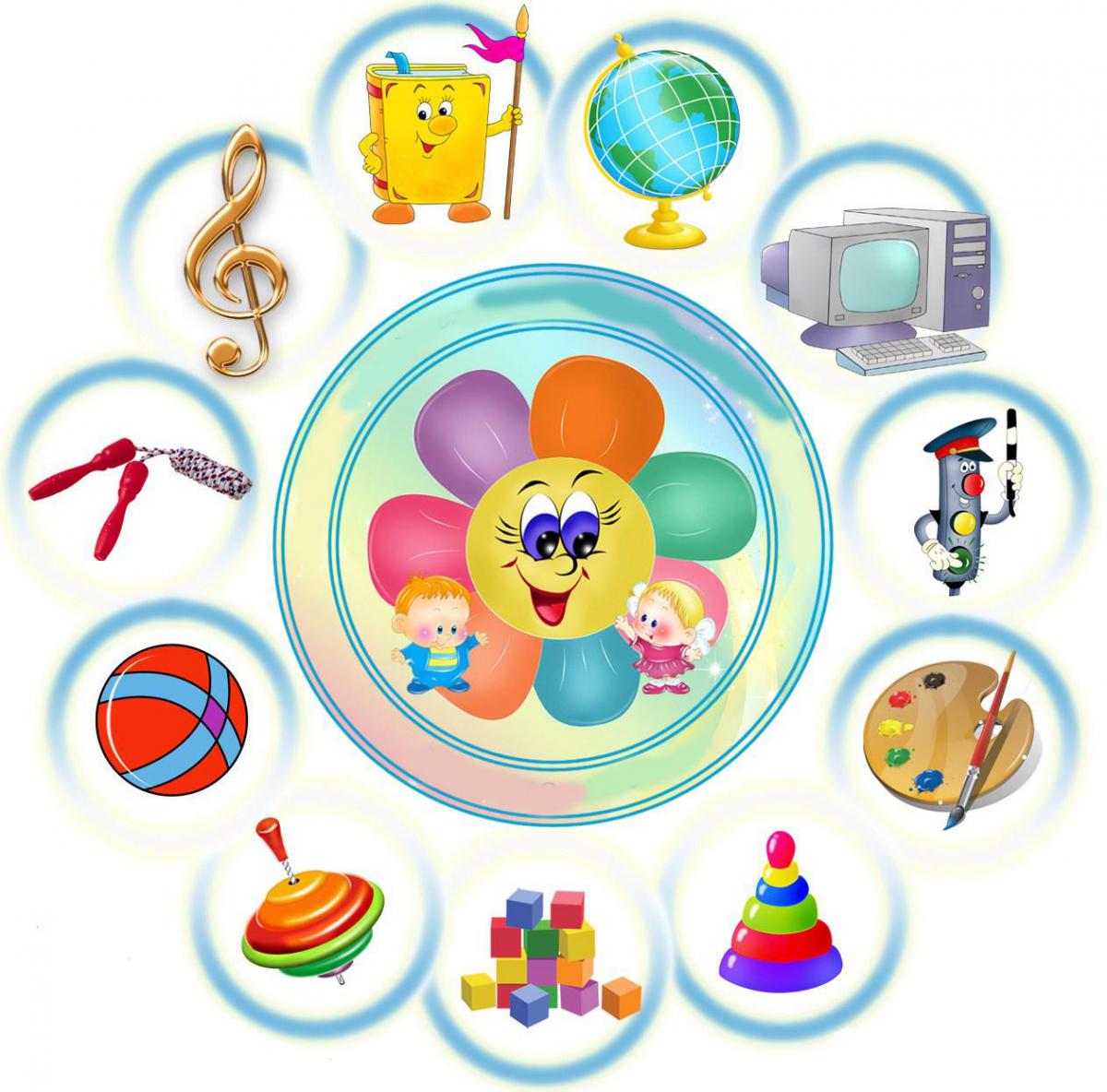 ПРИНЯТА									УТВЕРЖАЮна педагогическом совете					Директор КУ ВО«30» августа  2017 г. 						«Лискинский СПДП»									Ю.А.Белоусова									«28» августа 2017 г.ДОПОЛНИТЕЛЬНАЯ ОБРАЗОВАТЕЛЬНАЯ ПРОГРАММА«ПЕСЕНКА»направленность программы: художественнаясрок реализации: 72 часавозраст детей: 3-18 летАвтор-составитель:воспитатель Пелих Тамара Анатольевна,заместитель директора по ВРХалаимова Татьяна Ивановна Лиски, 2017Оглавление1. Пояснительная записка программы…………………………………………...31.1. Цель и задачи программы……………………………………………………51.2. Формы организации внеурочной деятельности…........................................91.3. Ожидаемые результаты……………………………………………………..101.4. Воспитательная работа……………………………………………………..102. Учебно-тематический план…………………………………………………..113. Содержание изучаемого курса программы………………………………….134. Методическое обеспечение…………………………………………………..144.1. Материально-техническое обеспечение…………………………………...14Список использованной литературы для воспитателя………………………..16Список использованной литературы для воспитанников…………………….181. Пояснительная записка«… пение, есть божественное и небесное занятие, укрепляющее всё хорошее и благородное в человеке».
Платон Афинский (427 – 347 до н. э.) Важнейшей задачей воспитания духовной культуры воспитанников является разработка и внедрение творческой системы массового музыкально-эстетического образования. Целостное освоение художественной картины мира позволяет постичь тесную связь искусства с жизнью, историей страны, народов, способствует мировоззренческому и нравственному развитию молодого поколения.     Музыка играет важную роль в жизни людей, а для детей и подростков песня становится первым кумиром и возможностью выразить себя. Песня –  не только форма художественного отображения жизни,  но и форма общения людей.Программа создана для решения одной из важнейших проблем образования: воспитания и развития у подростков творческой инициативы, самостоятельности, способности к самореализации. Программа составлена в соответствии с основными идеями музыкально-педагогических требований, учитывает позитивные традиции в области музыкально-эстетического образования детей. Музыкальное образование призвано целенаправленно реализовывать на музыкальных занятиях, способности детей чувствовать, понимать, любить, оценивать явления искусства, наслаждаться ими. Индивидуально-певческое развитие каждого воспитанника есть та основа, на которой строится воспитание личности и коллектива в целом. При этом весь процесс обучения происходит на фоне возрастного роста и развития, отдельные периоды которого имеют особое значение для становления певческого голоса. В связи с этим недопустим механический перенос и репертуара и методов, используемых в вокально-хоровом обучении.Пение – это один из самых доступных видов детского творчества. Песня объединяет мысли поющих людей, воспитывает их вкус и душу. Пение формирует музыкальные способности, музыкальное мировоззрение, является фундаментом общего духовного развития. В процессе занятий формируются основные вокальные навыки, исправляются дефекты речи, развивается звуковысотный слух, чистота интонирования, чувство ритма и на основе этого разучиваются и художественно выразительно исполняются музыкальные произведения.Воспитание детей на вокальных традициях является одним из важнейших средств нравственного и эстетического воспитания подрастающего поколения. Песня – это самая доступная и эффективная форма работы с детьми различного возраста. Занятия в объединении пробуждают у ребят интерес к вокальному искусству, что дает возможность развивать его музыкальную культуру и художественную самодеятельность. Без должной вокально-хоровой подготовки невозможно привить любовь к музыке.Актуальность и значимость программы. Программа создана для решения одной из важнейших проблем образования: воспитания и развития у подростков творческой инициативы, самостоятельности, способности к самореализации. Основной целью создания творческого объединения эстрадного вокала «Песенка» является приобщение детей и молодёжи к основам мировой музыкальной культуры, развитие их музыкально – эстетического вкуса, формирование у них исполнительских вокальных умений и навыков.Воспитание детей на вокальных традициях является одним из важнейших средств нравственного и эстетического воспитания подрастающего поколения.Голос – это особое богатство, природный дар, который дан человеку от Бога. Пользоваться певческим голосом человек начинает с детских лет по мере развития музыкального слуха и голосового аппарата. С раннего возраста дети чувствуют потребность в эмоциональном общении, испытывают тягу к творчеству. Именно в период детства важно реализовать творческий потенциал ребёнка, сформировать певческие навыки, приобщить детей к певческому искусству, которое способствует развитию творческой фантазии. Каждый ребёнок находит возможность для творческого самовыражения личности через сольное и ансамблевое пение, пение детских и современных песен с музыкальным сопровождением.В настоящее время на ребёнка обрушивается огромный поток разнообразной музыки: компьютерной, примитивной, однодневной. Современного ребёнка окружают музыкальный центр, компьютер, диски, синтезатор. Пассивно слушая, впитывая подобное обилие механической музыки, ребёнок лишается возможности развить свои собственные музыкально-исполнительские задатки и способности. Особенно трудно приходится тем детям, у которых такие способности не ярко выражены. Программа «Песенка» ориентирована на детей, имеющих различный уровень своих исполнительских возможностей. Ценностью данной программы является её доступность широкой детско-юношеской аудитории, возможность каждому приобщиться к музыкальному искусству, к участию в общечеловеческом процессе создания и восприятия музыкальных ценностей в качестве либо автора произведения, либо исполнителя, либо слушателя, зрителя, критика, либо в нескольких одновременно, независимо от степени одарённости. Особенностью занятий в творческом объединении является тот факт, что дети, как правило, подбираются с неравными музыкальными способностями, очень часто с неразвитым слухом и чувством ритма, поэтому педагогу приходится подходить к каждому ребёнку индивидуально. Тем не менее, занятия помогают большинству ребят поверить в то, что они могут петь, а некоторые "безнадёжные" однажды начинают брать одну, другую, третью ноты. А что может быть важнее для становления социально активной личности, чем вера в себя! Новизна программы «Песенка» - это механизм, который определяет содержание обучения вокалу воспитанников, методы работы воспитателя по формированию и развитию вокальных умений и навыков. Новизна программа в первую очередь в том, что в ней представлена структура индивидуального педагогического воздействия на формирование певческих навыков воспитанников последовательности, сопровождающая систему практических занятий. Программа лабильна (от латинского «скользящий, неустойчивый»), так как репертуар обновляется, каждая новая песня подбирается под определённого ребёнка или группу детей с учётом их вокальных возможностей, диапазона, тембра голоса, вокальных и двигательных способностей, психологических особенностей. Настоящая программа имеет блочный характер, отражая все компоненты образования (воспитание, обучение, развитие). То есть обязательным условием эффективности работы является целостность подхода, непрерывность, последовательность и преемственность в обучении, воспитании, развитии, социализации. В программу «Песенка» введены элементы актерского мастерства (продумывание предлагаемых обстоятельств, разработка сценического клипа песни).Данная дополнительная общеразвивающая программа «Песенка» имеет художественную направленность. Обучение воспитанников жизненно важным навыкам психосоциальной компетентности: способности к сохранению состояния психического благополучия и его проявлению в гибком и адекватном поведении при взаимодействии с внешним миром; повышение учебной мотивации, профилактика асоциального поведения.Педагогическая целесообразность программы состоит в том, что в процессе ее реализации, обучающиеся овладевают знаниями, умениями, навыками, которые направлены на разрешение проблем взаимоотношений человека (воспитанника) с коллективом.1.1. Цель и задачи программыЦель программы: развитие музыкальных и творческих способностей детей, с учётом возможностей каждого ребёнка.Задачи программы:Образовательные:углубить знания детей в области музыки: классической, народной, эстрадной;обучить детей вокальным навыкам.Воспитательные:привить навыки общения с музыкой: правильно воспринимать и исполнять ее;привить навыки сценического поведения;формировать чувство прекрасного на основе классического и современного музыкального материала.Развивающие:развить музыкально-эстетический вкус;развить музыкальные способности детей;развивать творческую активность участников ансамбля,их способность к сценическому перевоплощению.Принципы успешной реализации поставленной цели и задач:принцип реализации разнообразных детских интересов;принцип качественных изменений, происходящих с каждым в вокальном кружке;принцип сотрудничества обучающихся разного возраста и взрослых;принцип творческого развития;принцип доступности;принцип единства художественного и технического развития пения;принцип постепенности и последовательности в овладении мастерством пения, от простого к сложному;принцип соразмерности нагрузки уровню и состоянию здоровья сохранения здоровья ребёнка;принцип индивидуального подхода;принцип успешности.Возраст детей, участвующих в реализации программы: 3-18 лет.Сроки реализации программы: 72 часов.Формы обучения: очная.Формы проведения занятий: занятия проводятся индивидуально и в группах, сочетая принцип группового обучении с индивидуальным подходом, беседы-диалоги, коллективные творческие дела, смотры-конкурсы.Режим занятий: 72 часа, 1 раз в неделю по 1,5 часа.Основные возрастные особенности воспитанниковВокальная работа в ансамбле проводится в соответствии с психофизиологическими особенностями детей разного возраста, которые имеют свои отличительные черты в механизме голосообразования.
Организуя вокальный ансамбль, руководитель должен обязательно учитывать эти способности, придерживаться однородности возрастного состава коллектива.Звук, образующийся в гортани, очень слаб, и его усиление, а также тембровая окраска происходит во время попадания звука в пространства
(полости), называемые резонаторами. В младшем возрасте у детей преобладает верхний резонатор. У более старших детей постепенно появляется грудной резонатор. Формирование грудного резонатора – ответственный период для юного певца.В целом детские голоса отличаются легкостью, прозрачностью, звонкостью и нежностью звука. Они делятся на дисканты и альт. Дискант – высокий детский голос, его диапазон до1 – соль 2, альт – низкий детский голос, его диапазон – сольм – ми2. Различают три этапа развития детского голоса, каждому из которых соответствует определенная возрастная группа.10 лет. Голоса мальчиков и девочек, в общем, однородны и почти все – дисканты. Деление на первые и вторые голоса условно. Звучанию голоса свойственно головное резонирование, легкий фальцет, при котором вибрируют только края голосовых связок (неполное смыкание голосовой щели). Диапазон ограничен звуками ре1 – ре2. Наиболее удобные звуки – ми1 – ля2. тембр очень неровен, гласные звучат пестро. Задача руководителя – добиваться возможно более ровного звучания гласных на всех звуках небольшого диапазона.11-13лет, предмутационный период. К 11 годам в голосах детей, особенно у мальчиков, появляются оттенки грудного звучания. В связи с развитием грудной клетки, более углубленным дыханием, голос начинает звучать более полно и насыщенно. Голоса мальчиков явственно делятся на дисканты и альты. Легкие и звонкие дисканты имеют диапазон ре1 – фа2; альты звучат более плотно, с оттенком металла и имеют диапазон сим – до2.В этом возрасте в диапазоне детских голосов, как и у взрослых, различают три регистра: головной, смешанный (микстовый) и грудной. У девочек преобладает звучание головного регистра и явного различия в тембрах сопрано и альтов не наблюдается. Основную часть диапазона составляет центральный регистр, имеющий от природы смешанный тип звукообразования.Мальчики пользуются одним регистром, чаще грудным. Границы регистров даже у однотипных голосов часто не совпадают, и переходные звуки могут различаться на тон и больше. Диапазоны голосов некоторых детей могут быть больше указанных выше. Встречаются голоса, особенно у некоторых мальчиков, которые имеют диапазон более двух октав. В предмутационный период голоса приобретают тембровую определенность и характерные индивидуальные черты, свойственные каждому голосу. У некоторых мальчиков пропадает желание петь, появляются тенденции к пению в более низкой тесситуре, голос звучит неустойчиво, интонация затруднена. У дискантов исчезает полетность, подвижность. Альты звучат массивнее.13-15лет, мутационный (переходный) период. Совпадает с периодом полового созревания детей. Формы мутации протекают различно: у одних постепенно и незаметно (наблюдается хрипота и повышенная утомляемость голоса), у других – более явно и ощутимо (голос срывается во время пения и речи). Продолжительность мутационного периода может быть различна, от нескольких месяцев до нескольких лет. У детей, поющих до мутационного периода, он протекает обычно быстрее и без резких изменений голоса. Задача руководителя – своевременно услышать мутацию и при первых ее признаках принять меры предосторожности: сначала пересадить ребенка в более низкую партию, а затем, может быть, и освободить временно от хоровых занятий.Очень важно, чтобы руководитель чаще прослушивал голоса детей, переживающих предмутационный период, и вовремя мог реагировать на все изменения в голосе.В вокальном ансамбле важно соблюдать санитарные правила пения, не допускать форсированного звука, развивать технику дыхания и весьма осторожно расширять диапазон. Крикливое пение может нанести большой вред нежным, неокрепшим связкам. Весь певческий процесс должен корректироваться физическими возможностями детей и особенностями детской психики.В зависимости от индивидуальных особенностей голоса ребенка начинать следует с того голосового регистра, который он использует при спонтанном пении наиболее часто. Следует иметь в виду, что один и тот же регистр у детей даже одного возраста так же, как и у различных по своей природе голосов взрослых, звучит по-разному, в зависимости от анатомо-морфологического развития и состояния всего организма и, в частности, голосового аппарата. В связи с индивидуальными особенностями на первом этапе работы целесообразно начать с того типа регистрового звучания, к которому проявляется склонность у ребенка от природы. Конечно, можно научить его петь в любом регистре, но большего успеха добьется тот руководитель, который будет начинать работу с обучающимся, учитывая природу его голоса. Даже в случае свободного владения всеми возможными голосовыми регистрами индивидуальные особенности певца проявятся в том, что в каком-то регистре его голос будет звучать наилучшим образом. Основные этапы формирования оптимального голосообразования у детей зависят от условий занятий: при индивидуальном и коллективном обучении.В условиях индивидуальных занятий на первом этапе работа педагога должна быть направлена на овладение натуральными регистрами голоса, начиная с того регистрового режима, к которому проявляются склонности ребенка от природы. На втором этапе формируется навык сознательного использования регистров в соответствующем им диапазоне. На третьем этапе наряду с произвольным переключением, скачком, с одного регистра на другой, необходимо формировать умение постепенно и плавно переходить от фальцетного регистра к грудному через микстовый или постепенном тембральном обогащении его.Здесь следует закреплять и совершенствовать способность ученика произвольно пользоваться голосовыми регистрами при пении.
Продолжительность каждого этапа всякий раз определяется по-разному, в зависимости от того, как часто будут проводиться занятия, от педагогического воздействия, восприимчивости ученика, его музыкальных способностей.Своеобразие голосообразования у детей открывает перспективу дальнейшей разработки системы развития у них певческого голоса в различном возрасте с учетом индивидуальных особенностей.Программа отличается еще и тем, что представляет иной подход к обучению вокалу, не растянутый на долгий срок.1.2. Формы организации внеурочной деятельности:Занятия могут проходить со всем коллективом, по подгруппам, индивидуально.Беседа, на которой излагаются теоретические сведения, которые иллюстрируются поэтическими и музыкальными примерами, наглядными пособиями, презентациями, видеоматериалами.Практические занятия, где  отрабатываются концертные номера, развиваются актерские способности детей.Заключительное занятие, завершающее тему – занятие-концерт. Проводится для самих детей, специалистов, гостей. Выездное занятие – посещение выставок, музеев, концертов, праздников, конкурсов, фестивалей.На занятиях по сольному пению используются следующие методы обучения:– наглядно-слуховой;– наглядно-зрительный;– репродуктивный;Одним из ведущих приёмов обучения пению детей является демонстрация педагогом академической манеры пения.Концерты и выступления.      Репертуар подбирается с учётом возрастных особенностей участников студии. Песни с хореографическими движениями, или сюжетными действием должны быть значительно легче в вокальном отношении, чем вся остальная программа, так как при их исполнении внимание ребят, кроме пения, занято танцевальными движениями или актёрской игрой.         Концертная программа режиссируется с учётом восприятия её слушателями, она должна быть динамичной, яркой, разнообразной по жанрам.        Участие в концертах, выступление перед родителями и перед своими сверстниками – всё это повышает исполнительский уровень детей и воспитывает чувство гордости за себя.        Репетиционная и постановочная работа проводится один раз в неделю согласно репертуарного плана.1.3. Ожидаемые результатыРеализация программы позволит получить следующие результаты:• строение артикуляционного аппарата;• особенности и возможности певческого голоса;• гигиену певческого голоса;• понимать значение слов «петь мягко, нежно, легко»;• понимать элементарные дирижерские жесты и правильно следовать им (внимание, вдох, начало звукоизвлечения и его окончание);• основы музыкальной грамоты;• познакомиться с народным творчеством, вокальной музыкой русских и зарубежных композиторов; характерные черты и образцы творчества крупнейших русских и зарубежных композиторов и музыкантов-исполнителей;уметь: 
• правильно дышать: делать небольшой спокойный вдох, не поднимая плеч;• петь короткие фразы на одном дыхании;• в подвижных песнях делать быстрый вдох;• петь без сопровождения отдельные попевки и фразы из песен;• петь легким звуком, без напряжения;•выразительно исполнять соло (с сопровождением и без сопровождения) несколько народных песен, песен композиторов-классиков и современных композиторов (по выбору учащихся);• исполнять свою партию в простейших двухголосных произведениях;•распознавать на слух и воспроизводить знакомые мелодии изученных произведений вокальных жанров.Владение различными вокальными, техническими средствами, разнообразный репертуар, большой объем сценической практики позволяют детям лучше реализовать свой потенциал.1.4. Воспитательная работаРеализация данной дополнительной образовательной программы невозможна без осуществления воспитательной работы. Воспитание нравственных качеств (трудолюбия, настойчивости, целеустремленности) происходит непосредственно в процессе обучения во время совместной деятельности.В процессе общения со своими сверстниками по достижению общих целей, у ребят формируются такие качества как взаимопомощь, самостоятельность, ответственность за порученное дело.Главными воспитательными задачами являются:- создание ребенку ситуации успеха;- самоопределение ребенка в предстоящей деятельности;- создание психологической почвы и стимулирование самовоспитания ребенка.Основные воспитательные мероприятия:- просмотр обучающих материалов и их обсуждение;- проведение тематических праздников;- встреча с интересными людьми;- тематические беседы и диспуты;- участие в социально-значимых акциях, мероприятиях;- организация и проведение культурно-массовых, физкультурно-спортивных и общественно-значимых мероприятиях.Воспитательная работа ведется на всем протяжении реализации программы дополнительного образования, целью воспитательной работы, является создание условий для развития у ребенка мотивации к познанию и обучению.2. Учебно-тематический план3. Содержание изучаемого курса программы1. Вокально-хоровая работа (18 часов).Теория. Знакомство с техникой безопасности на занятиях. Прослушивание. Техника безопасности профилактики перегрузки и заболевания голосовых связок. Знакомство с дыхательной гимнастикой. Объяснение значения распевания на занятиях. Объяснение задержания объема дыхания с различной протяженностью.Практика. Упражнения на дыхание, скороговорки, распевки. Подбор репертуара. Разогревание голосовых связок с помощью упражнений с различными техническими задачами. Работа над дикцией. 2. Музыкально-теоретическая подготовка (19,5 часов).Теория. Знакомство с творчеством композиторов-классиков. Знакомство с творчеством композиторов-песенников. Знакомство с творчеством современных композиторов.Практика. Пение вокализов, добавление элементов двухголосия. Развитие гармонического слуха.3. Работа над произведением (9 часов).Теория. Ознакомление с содержанием и характером произведения. Разбор драматургии произведения. Слушание произведений. Работа над музыкальным и поэтическим содержанием. Формирование культуры исполнительской деятельности.Практика. Работа над музыкальным и поэтическим текстом. Разучивание мелодии на различные слоги, работа над фразами. Развитие творческой и индивидуальности, фантазии, проигрывание сюжетных этюдов, проба различных вариантов исполнения. Разучивание мелодии, работа над фразировкой, над жестами, мимикой, дикцией, артикуляцией. Разучивание танцевальных движений к произведению. Работа над исполнительским планом произведения.4. Культурно-просветительская и воспитательная работа (25,5 часов).Теория. Беседы об этике, эстетике. Посещение концертных залов. Беседы о выдающихся композиторах и исполнителях. Выбор исполнительского стиля, манера исполнения, поведение на сцене, выбор костюмов.Практика. Применение и использование знаний. Участие в тематических концертах, концерты в детских садах. Награждение детей, исполнение любимых песен. Творческие встречи. Проведение тематических музыкальных гостиных. 4. Методическое обеспечениеКоординацию деятельности по реализации образовательной программы осуществляет воспитатель, который периодически рассматривает ожидаемые результаты, уточняет механизм реализации программы, координирует взаимодействие исполнителей образовательной программы и обмен опытом их работы, а также разрабатывает рекомендации и предложения по уточнению образовательной программы и повышению эффективности ее реализации.Практическая деятельность воспитанников строится от простого к сложному, от учебных упражнений к построению композиции. В конце занятия для закрепления полученных знаний и умений уместно провести анализ и разбор типичных ошибок. 4.1. Материально-техническое обеспечениеНеобходимый уровень: наличие отдельного кабинета или зала, соответствующего санитарно – гигиеническим нормам и позволяющего проводить индивидуальные и групповые занятия, а так же
- фортепиано;
- фонотека;
- микшерский пульт;
- усилитель звука;
- колонки (2 шт.)
- микрофоны(4 шт);
- компьютер
- звуковоспроизводящая и звукозаписывающая аппаратура, хореогафический класс. Список рекомендуемой литературы для воспитателя1.Абдуллин Э.Б. Теория и практика музыкального обучения в общеобразовательной школе. – М.: Просвещение, 1983.2.Алиев Ю.Б. Подросток – музыка – школа // Вопросы методики музыкального воспитания детей. Сборник статей. – М.: Музыка, 1975.3.Алиев Ю.Б. Технические средства, используемые в музыкальном обучении: Методические рекомендации к урокам музыки в общеобразовательной школе. – М.: Музыка, 1971. – С.274-287.4.Алмазов Е.И. О возрастных особенностях голоса у дошкольников, школьников и молодежи // Материалы научной конференции. 1961. – М.: Изд-во АПН РСФСР, 1963. 5. Андрианова Н.З. Особенности методики преподавания эстрадного пения. Научно-методическая разработка. – М.: 1999.6.Анисимов В.П. Методы диагностики музыкальных способностей. – М.: Музыка, 2007.7.Бекина С.И., Ломова Т.П., Соковнина Е.Н. Музыка и движение. – М.: Просвещение. 1983.8.Венгрус Л.А. Начальное интенсивное хоровое пение. – С.-Пб., Музыка, 2000.9.Голубев П.В. Советы молодым педагогам-вокалистам. - М.: Государственное музыкальное издательство, 1963.10.Гонтаренко Н.Б. Сольное пение: секреты вокального мастерства /Н.Б.Гонтаренко. – Изд. 2-е – Ростов н/Д: Феникс, 2007.11.Детский голос. Экспериментальные исследования. / Под ред. В.Н.Шацкой. – М., Педагогика, 1970. – 232с.12. Дмитриев Л. Голосовой аппарат певца. – М.: Музыка, 1964.13.Дмитриев Л.Б. Основы вокальной методики. – М.: Музыка, 1968.14. Емельянов Е.В. Развитие голоса. Координация и тренинг, 5- изд., стер. – СПб.: Издательство «Лань»; Издательство «Планета музыки», 2007.15.Исаева И.О. Эстрадное пение. Экспресс-курс развития вокальных способностей /И.О. Исаева – М.: АСТ; Астрель, 2007.16. Кабалевский Д.Б. Воспитание ума и сердца. – М: Просвещение, 1984.17. Левидов И.И. Охрана и культура детского голоса. – Л-М.: Музгиз, 1939.18.Морозов В.П. Вокальный слух и голос. – М.-Л. Музыка, 1965.19.Морозов В.П. Тайны вокальной речи. – Л., 1967.20.Орлова Н.Д. О детском голосе. – М: Просвещение, 1966.21.Полякова О. И. Работа с детским вокально-инструментальным ансамблем (методические рекомендации) // Модернизация профессиональной подготовки педагога-музыканта. Сборник научных трудов. – М., МПГУ, 2002.22.Полякова О.И. Детские вокально-инструментальные ансамбли в системе дополнительного образования // Материалы 1-й Международной межвузовской научно-практической конференции 29-31марта 2001. – Екатеринбург, 2001.23.Полякова О.И. Детский эстрадный коллектив: Методические рекомендации. – М.: Московский Городской Дворец детского (юношеского) творчества, Дом научно-технического творчества молодежи, 2004.24.Полякова О.И. К вопросу обучения детей эстрадному пению // Материалы 1-й Международной межвузовской научно-практической конференции 29-31марта 2001 года. – Екатеринбург, 2001.25.Полякова О.И. Принципы подбора репертуара для детской эстрадной студии // Народно-певческая культура: региональные традиции, проблемы изучения, пути развития. – Тамбов: ТГУ им. Г.Р. Державина, 2002.26.Полякова О.И. Проблема активизация творческого мышления обучающихся детской эстрадной студии // Научные труды Московского педагогического государственного университета. Гуманитарные науки: Сборник статей. – М., МПГУ, Прометей, 2001. 27.Полякова О.И., Клипп О.Я. Теоретические и методические основы вокальной и инструментальной эстрадой музыки. Учебное пособие. – М., 2004.28. Риггз С. Пойте как звезды. / Сост и ред. Дж. Д.Карателло . – СПб.: Питер 2007.29.Самарин В.А., Уколова Л.И. Методика работы с детскими вокально-хоровыми коллективами. – М., 1999.30.Самарин В.А. Хороведение и хоровая аранжировка. – М., 2002.31.Современный урок музыки, творческие приемы и задания. Смолина Е.А. – Ярославль, 2006;32.Скучик Е. Основы акустики. Т.2. – М., 1959.33.Стулова Г.П. Развитие детского голоса в процессе обучения пению. – М., Прометей, МПГУ им. В.И.Ленина, 1992.34.Стулова Г.П. Современные методы исследования речи и пения. Вопросы физиологии пения и вокальной методики // Труды ГМПИ им. Гнесиных. Выпуск XXV.– М. 1975. 35.Тарасов Г.С. Психология музыкального воспитания. //Вопросы психологии. 1991. №2;36. Школяр Л.В. Некоторые штрихи к музыкально-психологическому портрету современного ребёнка//Теория и методика музыкального образования детей. – М., 1998.Список литературы для воспитанниковВеликие музыканты XX века. Сидорович Д.Е. – М.: 2003;Детская музыкальная энциклопедия. Тэтчэлл Д. – АСТ 2002;Журавленко Н.И. Уроки пения. – Минск: «Полиграфмаркет», 1998Музыка волн, музыка ветра. В. Цой. – ЭКСМО 2006;Нейл Моррис. Музыка и танец. Серия «Всё обо всём». – М.: 2002;Острандер Ш., Шредер Л., Острандер Н. Суперобучение 2000. Словарь юного музыканта. Михеева Л.В. – АСТ 2009;Я познаю мир: Детская энциклопедия: Музыка/Авт.-сост. А.С. Кленов; под общ. ред. О.Г. Хинн. – М., 1998.№ п/п Тематика занятийВсегоТеорияПрактика1.Вокально-хоровая работа186,511,51.1Вводное занятие. Певческая установка. Познакомить с дыханием во время пения.1,510,5Беседа о технике безопасности, об охране голоса.1,51,51.2Прослушивание голосов. Распевание.3121.3Вокальная позиция. Беседа о звукообразовании и звуковедении.312Беседа о дикции и артикуляционном слове.3121.4Двухголосие. Работа с солистами.312Диагностика музыкальных способностей.332.Музыкально-теоретическая подготовка 19,57,5122.1Развитие музыкального слуха, музыкальной памяти.1,50,512.2Развитие чувства ритма.1,50,512.3Беседа о выразительности в песне. Разучивание песен-попевок «Вокализ», «Горошина». 1,50,512.4Беседа о характере и содержании песен.1,50,512.5Беседа о гигиене певческого голоса.1,51,52.6Работа с упражнениями для слуха и голоса «Мы поем» Арсеева.1,50,512.7Народное творчество.1,50,512.8Беседа о творчестве композиторов-классиков.3122.9Беседа о творчестве композиторов -песенниках.3122.10Беседа о творчестве современных композиторов.3123.Работа над произведением 92,56,53.1Ознакомление с содержанием и характером произведения. Разбор драматургии произведения.3123.2Работа над музыкальным и поэтическим текстом. Разучивание мелодии на различные слоги, работа над фразами.3123.3Разучивание упражнений для импровизации «Грустная песенка» Агафонниковой.30,52,54.Культурно-просветительская и воспитательная работа25,54,5214.1Беседы об этике, эстетике. Посещение концертных залов.1,51,54.2Беседа о выдающихся композиторах и исполнителях.1,50,514.3Выбор исполнительского стиля, манера исполнения, поведение на сцене, выбор костюмов. 1,50,514.4Разучивание песен к 23 февраля. «Будем в армии служить». Разучивание песни «Голубь мира» Бондаренко. Разучивание пенсии «Служить России». Творческие импровизации, подготовка к празднику «День защитника Отечества».30,52,54.5Подготовка к празднику «8 Марта».30,52,54.6Конкурс патриотической песни. Разбор новой песни «День Победы» Т.Попатенко. 30,52,54.7Подготовка к празднику «День защиты детей». Концерт.30,52,54.8Знакомство с песней «Осень, осень наступила». Разучивание песни «Осень постучалась к нам». Разучивание новых попевок «Музыкальное эхо» Андреевой, «Вальс» Тиличеевой. Разбор песни «Когда мои друзья со мной».30,52,54.9Разучивание песни «У моей России». Занятие-концерт. 30,52,5Подготовка к новогоднему празднику. Свободное занятие.30,52,5Итого:Итого:722151